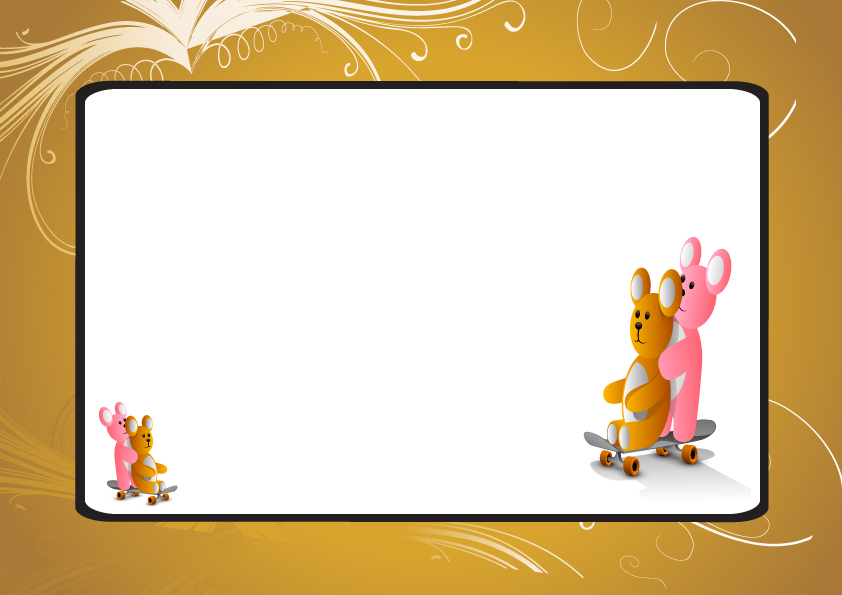 TEDDY ADOPTION CERTIFICATEThis certifies that on ____________________________A very special teddy bear was born and adopted by:_________________________________                               Name given to bear:______________Signed:________________